TAACCCT Voluntary Accessibility Summary TemplateTo support grantees in documenting the fulfillment of the SGA requirements for accessibility, SkillsCommons has created a guide for grant project directors or designated project staff to complete and post within SkillsCommons that would aid in the documentation process.   The use of this template is voluntary.   The template provides the basic elements for describing the methodologies your project used to assure their compliance with accessibility requirements.  The SGA TAACCCT requirements for each round are provided at the end of this document. __________________________________________			______________Signature of Principal Investigator					Date__________________________________________                 _____________________________Print/Type Name of Principal Investigator			TAACCCT Project NameSGA TAACCCT requirements by Round:For Round 1:  “All online and technology-enabled content and courses developed under this [TAACCCT] SGA must incorporate the principles of universal design (see http://www.cast.org/udl/) in order to ensure that they are readily accessible to qualified individuals with disabilities. The content and courses must be in full compliance with the Americans with Disabilities Act and Sections 504 and 508 of the Rehabilitation Act of 1973, as amended, and the Web Content Accessibility Guidelines 2.0, Level AA (http://www.w3.org/TR/WCAG/).”     Retrieved 12/5/2014 from: http://www.doleta.gov/grants/pdf/SGA-DFA-PY-10-03.pdf . page 8.For Round 2: “All online and technology-enabled content and courses developed under this SGA must incorporate the principles of universal design (see http://www.cast.org/udl/) in order to ensure that they are readily accessible to qualified individuals with disabilities in full compliance with the Americans with Disabilities Act and Sections 504 and 508 of the Federal Rehabilitation Act of 1973, as amended, and the Web Content Accessibility Guidelines (WCAG) 2.0, Level AA (http://www.w3.org/TR/WCAG/ ).”Retrieved 12/5/2014 from: http://www.doleta.gov/grants/pdf/taaccct_sga_dfa_py_11_08.pdf.  pg. 8. For Round 3:“All online and technology-enabled content and courses developed under this SGA must incorporate the principles of universal design (see http://www.cast.org/udl/) in order to ensure that they are readily accessible to qualified individuals with disabilities. The content and courses must be in full compliance with the Americans with Disabilities Act and Sections 504 and 508 of the Rehabilitation Act of 1973, as amended, and the Web Content Accessibility Guidelines (WCAG) 2.0, Level AA (http://www.w3.org/TR/WCAG/).”Retrieved 12/5/2014 from: http://www.doleta.gov/grants/pdf/taaccct_sga_dfa_py_12_10.pdf.  pg. 31. For Round 4:“All online and technology-enabled content and courses developed under this SGA must incorporate the principles of universal design (see http://www.cast.org/udl/) in order to ensure that they are readily accessible to qualified individuals with disabilities. The content and courses must be in full compliance with the Americans with Disabilities Act and Sections 504 and 508 of the Rehabilitation Act of 1973, as  amended, and the Web Content Accessibility Guidelines 2.0, Level AA (http://www.w3.org/TR/WCAG/).” Retrieved from: http://www.doleta.gov/grants/pdf/SGA-DFA-PY-13-10.pdf.  pg. 35. 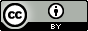 This work is licensed under a Creative Commons Attribution 4.0 International License.This workforce solution was created through a cooperative agreement between the U.S. Department of Labor's Employment and Training Administration and the California State University-Multimedia Educational Resource for Learning and Online Teaching (MERLOT).